Obec Zlatá Olešnice ve spolupráci s SDH Zlatá Olešnice a ZŠ + MŠ Zlatá Olešnice si Vás dovolují pozvat na den :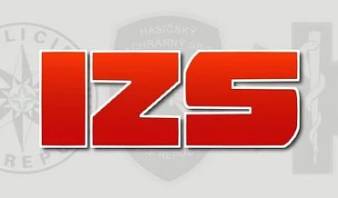 Dne 25. 6. 2018 od 9.00 hod. před sokolovnou ve Zlaté OlešniciSložky IZS :HZS TanvaldPČR Tanvald, PČR JablonecZZS Liberec, AČR Liberec, HS Jizerské horySDH Zlatá Olešnice: CAS 25+Ford Transit SDH Příchovice, Ústav chirurgie ruky Vysoké nad JizerouProgram: Ukázka technikyDopravní nehoda osobního automobilu s následným vzplanutímJízda v DA a policejních OAPrezentace jednotlivých složekPARTNEŘI AKCE: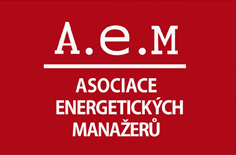 SKS Jablonec nad Nisou,Langer LG Dinex,Penzion Pila,        Pneu Hnídek,Obec Zlatá Olešnice